I Europa Total CMT-14170  - Web: https://viaje.mt/adng15 días y 13 nochesDesde $2249 USD | DBL + 750 IMP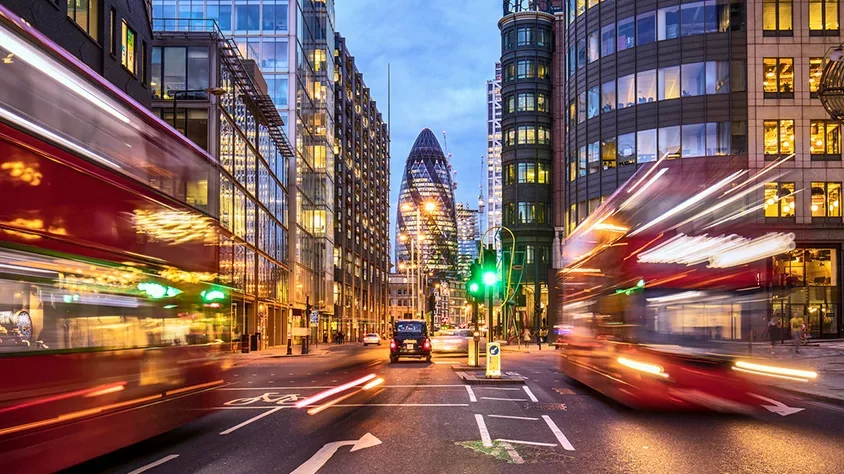 Incluye vuelo conI SALIDAS                    Domingo (consultar salidas)I PAISESInglaterra, Francia, Alemania, Italia.I CIUDADESLondres, Dover, Calais, París, Heidelberg, Múnich, Innsbruck, Verona, Venecia, Florencia, Roma.I ITINERARIO* SUJETO A CAMBIODíA 01 MéXICO  -  LONDRESPresentarse en el aeropuerto de la Ciudad de México para tomar el vuelo trasatlántico con destino a Londres. Noche a bordo.DíA 02LONDRESLlegada al aeropuerto internacional de Londres. Asistencia y traslado al hotel. Resto del día libre. Alojamiento.DíA 03 LONDRESDesayuno. Por la mantilde;ana visita panorámica de esta ciudad cosmopolita para conocer los lugares de mayor interés como las Casas del Parlamento y el Big-Ben, Abadía de Westminster, Plaza de Trafalgar, Picadilly Circus, Palacio de Buckingham con el cambio de la Guardia Real si el tiempo lo permite. Resto del día libre. Les recomendamos efectuar una excursión opcional para conocer el Castillo de Windsor, considerado como la mayor fortaleza habitada del mundo y foco histórico de Inglaterra, situado a 50 kms de la capital. Regresando a la ciudad visitar su parte más antigua, destruida en el incendio de 1666, para conocer la City de Londres, centro financiero mundial, Catedral de San Pablo, el famoso Puente de la Torre, y la fortaleza más antigua de Inglaterra: la Torre de Londres. Alojamiento.DíA 04 LONDRESDesayuno. Día libre para actividades personales, para seguir conociendo una de las capitales más animadas del mundo, realizar compras en sus afamados comercios o visitar algunos de sus museos. Alojamiento.DíA 05 LONDRES  -  DOVER  -  CALAIS  -  PARíSDesayuno. Salida hacia Dover para abordar el ferry y cruzar el Canal de la Mancha hacia Calais, ya en territorio francés continuaremos en nuestro autobús hacia Paris. Posibilidad de realizar opcionalmente una visita de ldquo;París iluminadordquo; y un crucero por el Sena. Alojamiento.DíA 06 PARíSDesayuno. Por la mantilde;ana visita panorámica de la Ciudad Luz para conocer sus lugares más emblemáticos como la Place de la Concorde, Arco del Triunfo, Campos Elíseos, Isla de la Ciudad con la imponente Iglesia de Notre Dame, Palacio Nacional de los Inválidos donde se encuentra la tumba de Napoleón, con breve parada en los Campos de Marte para fotografiar la Torre Eiffel. Por la tarde recomendamos realizar una excursión opcional al magnífico Palacio de Versalles, declarado Patrimonio de la Humanidad, para conocer su imponente arquitectura y sus bellos jardines. Por la noche, opcionalmente podrá asistir podrá asistir a uno de los famosos espectáculos de Paris Latin o Lido. Alojamiento.DíA 07 PARíSDesayuno. Día libre para actividades personales. Recomendamos, por la mantilde;ana, realizar nuestra excursión opcional, visitando el barrio de Montmartre o barrio Latino, así como el Museo del Louvre, con obras tan importantes como ldquo;La Mona Lisardquo;, ldquo;La Victoria de Samotraciardquo;, o ldquo;La Venus de Milordquo;. Asimismo, podrá continuar descubriendo otros rincones con encanto de esta ciudad cosmopolita. Alojamiento.DíA 08 PARíS  -  HEIDELBERGDesayuno. Salida por las antiguas regiones de Champagne y Les Ardenes hacia la frontera alemana para llegar a Heidelberg, antigua ciudad universitaria. Tiempo libre para callejear por sus típicas calles y contemplar en lo alto los restos de su majestuoso castillo. Posteriormente llegada al hotel y Alojamiento.DíA 09 HEIDELBERG  -  RUTA ROMáNTICA  -  MúNICHDesayuno. Salida hacia Rotemburgo. Tiempo libre para admirar esta bella ciudad medieval que conserva sus murallas, torres y puertas originales, contemplar sus típicas calles y la antigua arquitectura germana. Continuación a través de la Ruta Romántica contemplando sus bellos paisajes para llegar a Múnich, capital del Estado de Baviera e importante centro económico y universitario de Alemania. Posibilidad de realizar una visita opcional para conocer los lugares más emblemáticos de la ciudad. Alojamiento.DíA 10 MúNICH  -  INNSBRUCK  -  VERONA  -  VENECIADesayuno. Salida hacia la frontera austriaca entre inigualables paisajes alpinos para llegar a Innsbruck, capital del Tirol. Tiempo libre. Continuaremos por la autopista atravesando el impresionante Paso Alpino de Brenner, con uno de los puentes más altos de Europa ldquo;Europabruuml;ckerdquo; hacia Italia para llegar a Verona, ciudad inmortalizada por William Shakespeare en su obra ldquo;Romeo y Julietardquo;. Continuación del viaje hasta Venecia. Alojamiento.DíA 11  VENECIA  -  FLORENCIADesayuno. Salida hacia el Tronchetto para embarcar hacia la Plaza de San Marcos, donde comenzaremos nuestra visita panorámica a pie de esta singular ciudad construida sobre 118 islas con románticos puentes y canales, admirando la magnífica fachada de la Basílica de San Marcos, su Campanario, Palacio Ducal, el famoso Puente de los Suspiros... Tiempo libre. Posibilidad de realizar un paseo opcional en Góndola por los canales y una exclusiva navegación por la Laguna Veneciana. Continuación hacia Florencia, capital de la Toscana y cuna del Renacimiento. Alojamiento.DíA 12 FLORENCIA  -  ROMADesayuno. Visita panorámica a pie de esta ciudad rebosante de Arte, Historia y Cultura, por donde pasaron Miguel Angel o Dante Alighieri. Conoceremos sus importantes joyas arquitectónicas: la Catedral de Santa María dei Fiori, con su bello Campanile y el Baptisterio con las famosas puertas del Paraíso de Ghiberti, la Plaza de la Signoría, Ponte Vecchiohellip; Posteriormente salida hacia Roma. Posibilidad de realizar una visita opcional para conocer la Roma Barroca, con sus famosas fuentes, plazas y palacios papales, desde los que se gobernaron los Estados Pontificios. AlojamientoDíA 13 ROMADesayuno. Visita panorámica de la Ciudad Imperial, Piazza Venecia, Foros Imperiales, Coliseo, Arco de Constantino, Circo Máximo, y la imponente Plaza de San Pedro en el Vaticano. Posibilidad de visitar, opcionalmente, los famosos Museos Vaticanos, Capilla Sixtina con los frescos de Miguel Angel y el interior de la Basílica de San Pedro, utilizando nuestras reservas exclusivas, evitando así las largas esperas de ingreso. Resto del día libre. Alojamiento.DíA 14 ROMADesayuno. Día libre para actividades personales, en el que recomendamos efectuar, opcionalmente, la excursión a Nápoles, con breve recorrido panorámico. Capri, mítica isla que cautivó a los Emperadores Romanos, por sus bellezas naturales y Pompeya, antigua ciudad romana sepultada por las cenizas del volcán Vesubio en el antilde;o 79, para conocer los mejores restos arqueológicos. Alojamiento.DíA 15 ROMA  -  MéXICO Desayuno (según horario de vuelo). A la hora prevista traslado al aeropuerto para tomar el vuelo de regreso con destino a la Ciudad de México.I TARIFASIMPUESTOS Y SUPLEMENTOS - Precios sujetos a disponibilidad y cambios sin previo aviso. - *Los suplementos de temporada alta podrían aplicar de acuerdo con la disponibilidad aérea. -  La tarifa de menor es aplicable entre los 4 y 06 antilde;os 11 meses de edad, compartiendo habitación con 2 adultos. (se dará cama supletoria en la habitación para el menor, por lo que se asignará habitación triple). Compartiendo habitación con un adulto, el precio del menor será de adulto. - Tarifa de infante consultar.I HOTELESPrecios vigentes hasta el 31/12/2024I EL VIAJE INCLUYE  ● BOLETO DE AVIÓN MÉXICO – LONDRES / ROMA – MÉXICO VOLANDO EN CLASE TURISTA  ● 13 NOCHES DE ALOJAMIENTO EN CATEGORÍA INDICADA  ● RÉGIMEN ALIMENTICIO SEGÚN ITINERARIO.  ● VISITAS SEGÚN ITINERARIO  ● GUÍA PROFESIONAL DE HABLA HISPANA  ● TRASLADOS LOS INDICADOS (DE / A AEROPUERTOS PRINCIPALES, CONFIRMAR CON SU AGENTE)  ● TRANSPORTE EN AUTOCAR TURÍSTICO  ● DOCUMENTOS ELECTRÓNICOS CÓDIGO QR (EMPRESA SOCIALMENTE RESPONSABLE CON EL MEDIO AMBIENTE).I EL VIAJE NO INCLUYE  ● GASTOS PERSONALES.  ● PROPINAS.  ● NINGÚN SERVICIO NO ESPECIFICADO.  ● EXCURSIONES OPCIONALES. (SUJETAS A MÍNIMO DE PARTICIPANTES)  ● EXCURSIONES SUGERIDAS  ● PUEDEN APLICAR IMPUESTOS LOCALES HOTELEROS A PAGAR DIRECTO EN DESTINO.  ● EL SEGURO TURÍSTICO INCLUIDO SÓLO ES EN SERVICIO TERRESTRE, EL CUAL TIENE UNA COBERTURA MÍNIMA. PARA EUROPA SE SUGIEREN LAS SIGUIENTES OPCIONES DE TARJETA DE ASISTENCIA TURÍSTICA (SEGURO DE VIAJERO):  ● AC35   MMG 35,000 EUROS EN VIAJES A EUROPA. (3.5 USD POR PERSONA POR DÍA)  ● AC60   MMG 60,000 USD EN VIAJES A EUROPA. (6.00 USD POR PERSONA POR DÍA, HASTA 69 AÑOS 11 MESES. (A partir de 70 años consultar)I NOTASNOTAS DE HOTELESHABITACIONES TRIPLES (adicional a la cama doble o 2 camas twin se otorgará una supletoria).La disponibilidad de habitaciones TRIPLES es limitada.POLÍTICAS DE CONTRATACIÓN Y CANCELACIÓNhttps://www.megatravel.com.mx/contrato/05-europa-salidas-regulares.pdfPrecios indicados en USD, pagaderos en Moneda Nacional al tipo de cambio del día.Los precios indicados en este sitio web, son de carácter informativo y deben ser confirmados para realizar su reservación ya que están sujetos a modificaciones sin previo aviso.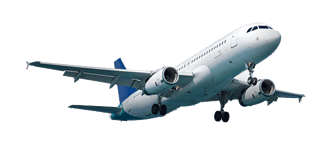 FECHASTRIPLEDOBLESGLMNR16 Ago  -  17 Oct$2,599.00$2,599.00$3,209.00$2,329.0020 Jun  -  15 Ago$2,669.00$2,669.00$3,289.00$2,419.0018 Oct  -  10 Dic$2,249.00$2,249.00$2,869.00$2,019.0011  -  31 Dic$2,469.00$2,469.00$3,089.00$2,239.00Impuestos aéreos$ 750Suplemento media pensión$ 140Suplemento apróximado de temporada alta (semana santa, verano, diciembre)$ 499HOTELES PREVISTOS O SIMILARESHOTELES PREVISTOS O SIMILARESHOTELES PREVISTOS O SIMILARESHOTELES PREVISTOS O SIMILARESPAíSCIUDADHOTELTIPOInglaterraLondresHoliday Inn Express Earlrsquo;s Court			Ibis Earlrsquo;s CourtTuristaFranciaParísIbis Paris Porte Dacute;italieTuristaAlemaniaHeidelbergNH Weinheim (weinheim)			NH Hischberg HeidelbergPrimeraMunichNH Ost Conference Center			NH Muuml;nchen Messe			Bento Inn Munich MessePrimera			Primera			TuristaItaliaVeneciaAlexander (mestre)			LH Hotel Sirio Venecia (mestre)PrimeraFlorenciaBamp;B Nuovo Palazzo Di Giustizia			MirageTurista			PrimeraRomaGrand Hotel Fleming			GreenPark Hotel PamphiliPrimeraésta es la relación de los hoteles utilizados más frecuentemente en este circuito. Reflejada tan sólo a efectos indicativos, pudiendo ser el pasajero alojado en establecimientos similares o alternativosésta es la relación de los hoteles utilizados más frecuentemente en este circuito. Reflejada tan sólo a efectos indicativos, pudiendo ser el pasajero alojado en establecimientos similares o alternativosésta es la relación de los hoteles utilizados más frecuentemente en este circuito. Reflejada tan sólo a efectos indicativos, pudiendo ser el pasajero alojado en establecimientos similares o alternativosésta es la relación de los hoteles utilizados más frecuentemente en este circuito. Reflejada tan sólo a efectos indicativos, pudiendo ser el pasajero alojado en establecimientos similares o alternativos